 	ABHILASH 	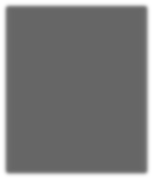 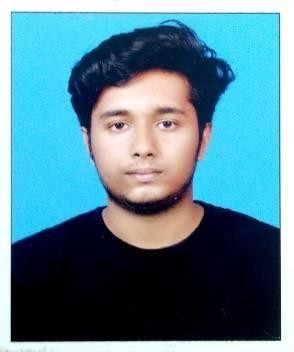 					Email: abhilash.392328@2freemail.comO B J E C T I V ELooking for a good career in professionally managed and competitive organization where the skills helps to put my efforts for the success of the organization and promotes my professional growth Hardworking. And Energetic Candidate With Over 9 Months Experience In SUPERVISING at Cochin Shipiyard. Willingness To Work Independently Or As Part Of a Team In a Growing Organization Where I Can Utilize My Knowledge And Skills And Can Acquire Growth.E D U C A T I O NB.Tech – M G UNIVERSITY KOTTAYAM(2018)B-Tech Mechanical Engineering Cochin Institute of science and technology Muvattupuzha.Plus Two(2014) Govt HSS, Kattoor.Higher Secondary Examination, Kerala-INDIASSLC(2012)National Higher Secondary SchoolKerala state board of examination, Kerala-INDIAE X P E R I E N C E ’ SS U P E RV I S O R | A D A M S C O N T R A C T O R SDates From 02/07/2018- To 30/04/2019Working as a Supervisor in ADAMS CONTRACTORS.K E Y S K I L L SNDTLEVEL2asperASNT, SNTCI A1>VT, PT, MT, UT, RT, RTFI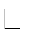 PIPINGENGINEERING[ Fabrication, BOQ, Erection, Testing and commissioning]QA/ QC–MECHANICAL( Oil and gas sector )Awareness in codes and standards like ASME, APT, AWS, ASTM Reading WPS, PQR and can witness Welding Qualification Test Certified Course in Welding InspectorCertified course in Health and Safety Environment.O T H E R S T R E N G T HGood qualitative apptitued along with good grasping power and eagerness to learnProficiency in communication skillsExperience in group activities and good coordination skills Linguistic ability : English, Malayalam - Read/Write/Speak: Hindi - Read/Write: Tamil – SpeakP E R S O N A L I N F O R M A T I O NGender	:	MaleDate of Birth	:	24-05-1996Blood Group	:	O +veMarital Status	:	SingleFather Name	:	Anandan V RMother Name	:	Beena AnandanNationality	:	IndianInterests and Hobbies	:	Watching movies, Cooking,Travelling,Listening Music, Football, Reading etc.